KONTRAK PENELITIANskema PenelitianTAHUN ANGGARAN  2019Nomor :            /UN12.13/LT/2019 Pada hari ini .....tanggal.........bulan .....tahun dua ribu sembilan belas, kami yang bertandatangan di bawah ini :PIHAK PERTAMA dan PIHAK KEDUA, secara bersama-sama sepakat mengikatkan diri dalam suatu Kontrak skema Penelitian.......... Tahun Anggaran 2019 dengan ketentuan dan syarat-syarat sebagai berikut:Pasal 1Dasar HukumKontrak Penelitian ini berdasarkan kepada:1.   Undang–Undang Republik Indonesia Nomor 17 tahun 2003 tentang Keuangan Negara;2.   Undang-undang Republik Indonesia Nomor 20 Tahun 2003 tentang Sistem pendidikan3.   Undang-undang Republik Indonesia Nomor 1 Tahun 2004 tentang Perbendarahan        Negara;4.   Undang-undang Republik Indonesia Nomor 15 Tahun 2004 tentang Pemeriksaan
      Pengelolah dan Tanggung Jawab keuangan Negara5.   Undang-undang Republik Indonesia Nomor 12 Tahun 2012 tentang Pendidikan Tinggi;6.   Peraturan Pemerintah Nomor 26 tahun 2015 tentang Bentuk dan Mekanisme Perguruan      Tinggi Negeri Badan Hukum:7.   Peraturan Presiden Nomor 13 Tahun 2015 tentang Kementrian Riset, Tegnologi, dan       Pendidikan Tinggi;8.   Peraturan Presiden Nomor 16 tahun 2018 tentang Pengadaan Barang dan Jasa       Pemerintah;9.   Peraturan Menteri Keuangan Nomor 139/PMK.02/2015 tentang Tata cara Penyediaan,      Pencairan, dan Pertanggung Jawaban Pemberian Bantuan Pendanaan Perguruan Tinggi       Badan Hukum10. Peraturan Menteri Keuangan Nomor 32/PMK.02/2018 tentang Tata Cara Penyediaan,       Pencairan, dan Pertanggung Jawaban Pemberian bantuan Pendanaan Perguruan tinggi       Negeri Badan Hukum11. Peraturan Menteri Keuangan Nomor 60/PMK.02/2018 tentang Persetujuan Kontrak       Tahun Jamak oleh Menteri Keuangan12. Peraturan Menteri Keuangan Nomor 69/PMK.02/2018 tentang Estándar Biaya Keluaran       Tahun 2019;13. Peraturan Menteri Riset, Teknologi dan Pendidikan tinggi Republik Indonseia Nomor 15       Tahun 2015, tentang Organisasi dan tata Kerja Kementerian Riset, Teknologi dan       Pendidikan tinggi;14. Peraturan Menteri Riset, Teknologi dan Pendidikan tinggi Republik Indonseia Nomor 69       Tahun 2016 tentang Tata Cara Pembentukan Komite Penilaian dan/atau Reviewer       Penelitian;15. Peraturan menteri Riset, Teknologi dan Pendidikan tinggi Republik Indonseia Nomor 6       Tahun 2018 tentang Bantuan Operasional Perguruan Tinggi Negeri;16. Peraturan menteri Riset, Teknologi dan Pendidikan tinggi Republik Indonseia Nomor 20       Tahun 2018 tentang Penelitian17. Peraturan Direktur Jendral Perbendaharaan Kementerian Keuangan Republik Indonesia       Nomor 15/PB/2017 tentang Petunjuk Pelaksanaan Pembayaran Anggaran Penelitian       Berbasis Standar Biaya Keluaran Sub Keluaran Penelitian18. Keputusan Menteri Riset,Teknologi, dan Kependidikan Tinggi Nomor 209/M/KPT/2018        Tentang Panduan Pelaksanaan Penelitian dan Pengabdian  Kepada Masyarakat Edisi XII;19. Keputusan Direktur Jendral Penguatan Riset dan Pengembangan Nomor 7/E/KPT/2019       tentang Penerima Pendanaan Penelitian di Perguruan Tinggi Tahun Anggaran 2019Pasal 2Ruang Lingkup Kontrak1. Ruang lingkup Kontrak Penelitian ini meliputi Pelaksanaan Penelitian sebanyak 38 (tiga puluh delapan) judul penelitian dibebankan pada DIPA (Daftar Isian Pelaksanaan Anggaran) Direktorat Jenderal Penguatan Riset dan Pengembangan Kementerian Riset, Teknologi dan Pendidikan tinggi. 2. PIHAK PERTAMA memberi pekerjaan kepada PIHAK KEDUA dan PIHAK KEDUA menerima pekerjaan tersebut dari PIHAK PERTAMA, untuk melaksanakan dan menyelesaikan  skema penelitian......... Tahun Anggaran 2019 dengan judul  ”....................................................... ”.Pasal  3Jangka WaktuJangka waktu pelaksanaan penelitian sebagaimana dimaksud dalam Pasal 2 sampai selesai 100%, adalah terhitung sejak  11 Maret 2019 dan berakhir pada 11 November 2019Pasal 4Hak dan Kewajiban Para PihakPIHAK PERTAMA mempunyai kewajiban :Memberikan pendanaan penelitian kepada PIHAK KEDUA Melakukan pementauan dan evaluasi;Melakukan penilaian luaran penelitian; danMelakukan Validasi luaran tambahan PIHAK KEDUA mempunyai kewajiban :PIHAK KEDUA berhak menerima dana penelitian dari PIHAK PERTAMA dengan jumlah sebagaimana dimaksud dalam Pasal 2 ayat (1);PIHAK KEDUA berkewajiban menyerahkan kepada PIHAK PERTAMA luaran skema penelitian dengan judul “…………..……………………………”.PIHAK KEDUA berkewajiban untuk bertanggungjawab dalam penggunaan dana penelitian yang diterimanya sesuai dengan proposal kegiatan yang telah disetujui;PIHAK KEDUA berkewajiban untuk menyampaikan kepada PIHAK PERTAMA laporan penggunaan dana sebagaimana dimaksud dalam Pasal 5.Pasal 5Tata Cara Pembayaran Dana PenelitianPIHAK PERTAMA akan membayarkan Dana Penelitian kepada PIHAK KEDUA secara bertahap dengan ketentuan sebagai berikut:	Pembayaran Tahap Pertama sebesar 70% dari total dana penelitian yaitu 70%x Rp. ……….. = Rp……… (……………),  yang akan dibayarkan oleh PIHAK PERTAMA kepada PIHAK KEDUA setelah PIHAK KEDUA menyerahkan proposal usulan yang sudah direvisi sebanyak 4 (empat) eksemplarPembayaran Tahap Kedua sebesar 30% dari total dana penelitian yaitu 30%x Rp. ………..   = Rp. ………..(…………..) , dibayarkan oleh PIHAK PERTAMA kepada PIHAK KEDUA setelah PIHAK KEDUA mengunggah Laporan akhir Pelaksanaan Penelitian serta memasukkan hardcopy laporan akhir dan bukti luaran penelitian.Dana Penelitian sebagaimana dimaksud pada ayat (1) akan disalurkan oleh PIHAK  PERTAMA kepada PIHAK KEDUA ke rekening sebagai berikut:PIHAK PERTAMA tidak bertanggung jawab atas keterlambatan dan/atau tidak terbayarnya sejumlah dana sebagaimana dimaksud pada ayat (1) yang disebabkan karena kesalahan PIHAK KEDUA dalam menyampaikan data peneliti, nama bank, nomor rekening, dan persyaratan lainnya yang tidak sesuai dengan ketentuan.Pasal 6PENGANTIAN KEANGGOTAANPerubahan terhadap susunan tim pelaksana dan substansi penelitian dapat dibenarkan apabila telah mendapat persetujuan dari Direktur Riset dan Pengabdian Masyarakat Direktorat Jenderal Penguatan Riset dan Pengembangan. (2) Apabila Ketua tim pelaksana penelitian tidak dapat menyelesaikan penelitian atau        mengundurkan diri, maka PIHAK KEDUA wajib menunjuk pengganti Ketua Tim      Pelaksanaan penelitian yang merupakan salah satu anggota tim setelah mendapat      persetujaan tertulis dari Direktur Riset dan Pengabdian Masyarakat direktoran Jendral       Penguatan riset dan Pengembangan(3) Dalam Hal tidak adanya Pengganti Ketua tim pelaksana penelitian sesuai dengan syarat ketentuan yang ada, maka penelitian dibatalkan dan dana di kembalikan ke Kas NegaraPASAL 7PAJAKPIHAK KEDUA berkewajiban memungut dan menyetor pajak ke kantor pelayanan pajak setempat yang berkenaan dengan kewajiban pajak berupa:1. Pembelian barang dan jasa dikenai PPh sebesar 10% dan PPh 22 sebesar 1,5%2. pajak-pajak lain sesuai ketentuanPASAL 8KEKAYAAN INTELEKTUAL(1). Hak Kekayaan Intelektual yang dihasilkan dari pelaksanaan penelitian di atur dan di        kelola sesuai dengan peraturan dan perundang-undangan(2). Setiap publikasi,makala, dan/atau ekspos dalam bentuk apapun yang berkaitan dengan        hasil penelitian ini wajib mencantumkan PIHAK PERTAMA sebagai pemberi dana(3). Hasil penelitian berupa peralatan adalah milik Negara dan dapat di hibahkan kepada       Institusi/lembaga melalui Berita Acara serah Terima (BAST).PASAL 9KEADAAN KAHAR(1). PARA PIHAK dibebaskan dari tanggung jawab atas keterlambatan atau kegagalan      dalam memenui kewajiban yang dimaksud dalam Kontrak Penelitian disebabkan atau di       akibatkan oleh peristiwa atau kejadian diluar kekuasaan PARA PIHAK  yang dapat di       golongkan sebagai keadaan memaksa (force majeure).(2). Peristiwa atau kejadian yang dapat di golongkan keadaan memaksa (force majeure)       dalam KOTRAK PENELITIAN ini adalah bencana alam, wabah, penyakit, kebakaran,       perang, blockade, peledakan, sabotase, revolusi, pemberontakan, huru-hara, serta adanya       tindakan pemerintah dalam bidang ekonomi dan moneter yang secara nyata berpengaruh       terhadap pelaksanan Kontrak Penelitian ini.(3). Apabia terjadi keadaan memaksa (force majeure) maka pihak yang mengalami wajib       Memberitahukan kepada pihak lainnya secara tertulis, selambat-lambatnya dalam waktu 7       (tujuh) hari kerja sejak terjadinya keadaan memaksa (force majeure) disertai dengan      bukti-bukti yang sah dari pihak yang berwajib, dan PARA PIHAK dengan itikad baik      akan segera membicarakan penyelesaiannya.PASAL 10PENYELESAIAN PERSELISIHAN(1). Apabila terjadi perselisihan antara PIHAK PERTAMA dan PIHAK KEDUA dalam        pelaksanaan Kontrak Penelitian ini akan dilakukan penyelesian secara musyawarah dan       mufakat(2). Dalam hal tidak tercapai penyelesaian secara musyawarah dan mufakat sebagaimana       dimaksud pada ayat (1) maka penyelesaian dilakukan melalui proses hukum yang berlaku       dengan momilih domisili hukum di pengadilan Negeri Jakarta Pusat.PASAL 11AMANDEMEN KONTRAK      Apabila terdapat hal lain yang belum diatur terjadi perubahan dalam Kotrak Penelitian       Ini, maka akan dilakukan Kontrak Penelitian.PASAL 12SANKSI(1). Apabila sampai dengan batas waktu yang telah di tetapkan untuk melaksanakan kontrak       Penelitian telah berakhir, PIHAK KEDUA tidak melaksankan kewajiban sebagimana       dimaksud dalam pasal 4 ayat (2), maka PIHAK KEDUA dikenai sanksi administratif,.(2). Sanksi administratif sebagaimana di maksud pada ayat (1) dapat berupa penghentian        pembayaran dan tidak dapat mengajukan proposal penelitian dalam kurun waktu dua        tahun berturut-turut.PASAL 13LAIN-LAINDalam hal PIHAK KEDUA berhenti dari jabatannya sebelum kontrak penelitian ini       selesai, maka PIHAK KEDUA wajib melakukan serah terima tanggung jawabnya kepada pejabat baru yang menggantikannyaPASAL 14PENUTUPSurat Perjanjian Kontrak Penelitian ini dibuat rangkap 2 (dua) bermaterai cukup sesuai     dengan ketentuan yang berlaku,dan biaya materai di bebankan kepada PIHAK KEDUA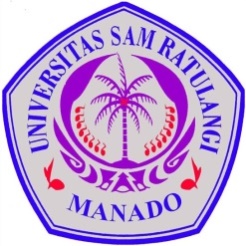 KEMENTERIAN RISET, TEKNOLOGI DAN PENDIDIKAN TINGGIUNIVERSITAS SAM RATULANGIKampus UNSRAT Manado 95115Telp. (0431) 863886, Fax. (0431) 822568Email: rektorat@unsrat.ac.idLaman: http://www.unsrat.ac.idProf. Dr. Ir. Charles L.Kaunang,MS:Ketua Lembaga Penelitian dan Pengabdian Kepada Masyarakat, Universitas Sam Ratulangi, dalam hal ini bertindak untuk dan atas nama Universitas Sam Ratulangi, yang berkedudukan di Kantor LPPM Unsrat Jl. Kampus Unsrat Manado, untuk selanjutnya disebut PIHAK PERTAMA;2.  (NamaPeneliti):Dosen Fakultas ................Universitas Sam Ratulangi, dalam hal ini bertindak sebagai pengusul dan Ketua Pelaksana Penelitian Tahun Anggaran 2019 untuk selanjutnya disebut PIHAK KEDUA.Nama:………..Nomor Rekening:……….Nama Bank :BNI .PIHAK PERTAMAPIHAK KEDUA Prof. Dr. Ir. Charles L.Kaunang,MS……(Nama Peneliti)………………….NIDN. 0018105906NIDN. …………..MengetahuiDEKAN ……….……………………….NIDN: ………….MengetahuiDEKAN ……….……………………….NIDN: ………….